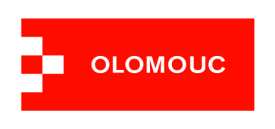 XXXXXSp.zn.: S-SMOL/177213/2023/OIAKČ.j.:	SMOL/185802/2023/OIAK/BehDne: 19.06.2023Odpověď na žádost o poskytnutí informací podle zákona č. 106/1999 Sb., o svobodném přístupu k informacím, ve znění pozdějších předpisůStatutární město Olomouc obdrželo dne 08.06.2023 Vaši žádost dle zákona č. 106/1999 Sb., 
o svobodném přístupu k informacím, ve znění pozdějších předpisů, v níž požadujete informace týkající se následujících skutečností:1) zaslání vnitřního předpisu upravujícího ochranu oznamovatelů vydaného statutárním městem Olomouc2)	uvedení způsobu, jakým byli zaměstnanci informováni o možnosti učinit oznámení dle Směrnice Evropského parlamentu a Rady (EU) 2019/19373) umožnění podávání anonymních oznámení prostřednictvím vnitřního oznamovacího systému4) uvedení počtu přijatých či vyřízených oznámení/opatření5) uvedení oblastí, jichž se oznámení týkala a počet oznámení6) vyhodnocení funkčnosti a účinnosti vnitřního oznamovacího systému7) uvedení osoby, která byla určena příslušnou osobou včetně funkčního zařazení a uvedení     pracovního vztahu ke statutárnímu městu Olomouc8) uvedení školení, jichž se příslušná osoba zúčastnila9) vedení evidence nerelevantních podnětů a postoupení nerelevantních podnětů v případě, že   takový podnět upozorní na životní situaci, k jejímuž řešení je příslušný některý orgán veřejné moci10) evidence anonymních oznámení pro případ, že v budoucnu vyjde najevo identita oznamovatele.K Vaší žádosti sděluji, že statutární město Olomouc (dále jen „SMOl“) má pro případ přijetí a vyřízení oznámení dle Směrnice Evropského parlamentu a Rady (EU) 2019/1937 ze dne 
23. října 2019 o ochraně osob, které oznamují porušení práva Unie (dále jen „Směrnice“) vytvořena 
a zpracována vlastní interní pravidla, která vychází z výše uvedené Směrnice a dále metodiky k přímé aplikovatelnosti Směrnice. Poté, co bude zákon o ochraně oznamovatelů zveřejněn ve Sbírce zákonů a nabude účinnosti, bude vytvořen i vnitřní předpis, přičemž obsah shora uvedených interních pravidel bude transformován do vnitřního předpisu. K bodu č. 2 Vaší žádosti sděluji, že zaměstnanci SMOl byli informováni o možnosti učinit oznámení dle Směrnice Příkazem tajemníka 
č. 17/2021, který je uveden v příloze, a který byl rozeslán e-mailem všem zaměstnancům. K bodu 
č. 3 sděluji, že vnitřní oznamovací kanál umožňuje podávání anonymních oznámení. K bodu 
č. 4 sděluji, že v období od 17.12.20121 do 30.05.2023 nebylo přijato žádné oznámení, tedy celkový počet přijatých oznámení, relevantních či anonymních oznámení byl 0, nemohlo tudíž dojít ani 
k přijetí jakéhokoliv opatření, postoupení příslušnému orgánu veřejné moci. Počet přijatých relevantních oznámení, která nebyla dosud vyřízena, je taktéž 0. K bodu č. 5 Vaší žádosti sděluji, že s ohledem na skutečnost, že dosud nebylo přijato žádné oznámení, nelze podřadit jeho obsah pod Vámi uvedené oblasti práva. K bodu č. 6 - otázce vyhodnocení funkčnosti a účinnosti vnitřního oznamovacího systému sděluji, že ačkoliv zaměstnanci byli o možnosti podávání oznámení dle Směrnice informováni,  dosud této možnosti nevyužili. K bodu č. 7 sděluji, že příslušnou osobou pro přijímání oznámení dle Směrnice byla určena Mgr. Eva Vidrmanová, právník odboru interního auditu a kontroly, oddělení kontroly. Zástupcem příslušné osoby je Mgr. Adam Štěpánek, právník 
a pověřenec pro ochranu osobních údajů, zařazený do odboru právního. Oba zaměstnanci jsou v pracovněprávním poměru vůči SMOl. K bodu č. 8 Vaší žádosti sděluji, že Mgr. Eva Vidrmanová se v oblasti ochrany oznamovatelů účastnila školení s názvem „Změny a novinky v povinnostech zaměstnavatelů 2021-2022, nová ochrana zaměstnanců“, organizovaného ANAG, spol. s. r. o. a dále školení s názvem „Nastavení ochrany oznamovatelů v obcích, městech a příspěvkových organizacích“, konaného Českým institutem interních auditorů, z.s. K bodu č. 9 sděluji, že příslušná osoba nevede evidenci nerelevantních podnětů ani je nepostupuje příslušným orgánům veřejné moci, neboť žádný nerelevantní podnět dosud neobdržela. K bodu č. 10 Vám sděluji, že anonymní oznámení příslušná osoba neeviduje, a to z důvodů uvedených v předchozím bodě.S pozdravemIng. Jitka Běhalovávedoucí odboru interního auditu a kontrolyPříloha: Příkaz tajemníka č. 17/2021Statutární město OlomoucHorní náměstí č.p. 583779 11 Olomouc
Datová schránka ID: kazbzri	e-podatelna: podatelna@olomouc.eu	www.olomouc.eu         	